HERØY ROTARY        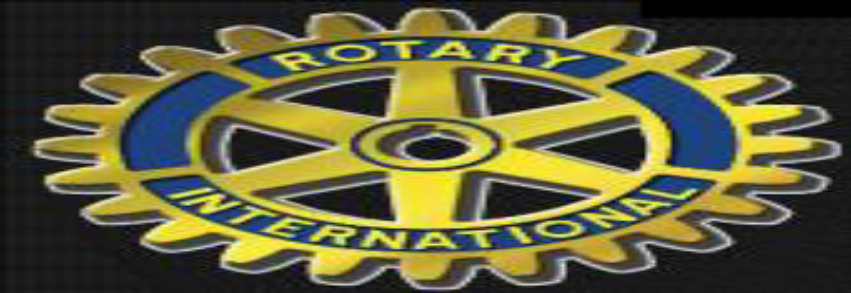 Medlemsmøte 27.3 2023President ønskte 20 medlemar velkomne til klubbkveld. Ola spelte trekkspel og vi song «Vårsøg». Presidenten orienterte frå styremøtet tidlegare på kvelden. Økonomien er god, antal medlemar har minka litt. Han tok også opp ønsket som eit potensielt medlem hadde, nemleg litt seinare møtestart for møta våre. Fleire av medlemane uttrykte at dei ikkje hadde motforestillingar mot denne ideen.Så fortalde innkomande president Leif Jon frå PETS-samlinga han hadde vore på.Etter det sette ein igong med komitearbeidet, dette varte til møteslutt kl 2030..Ref OlaugA